Jídelníček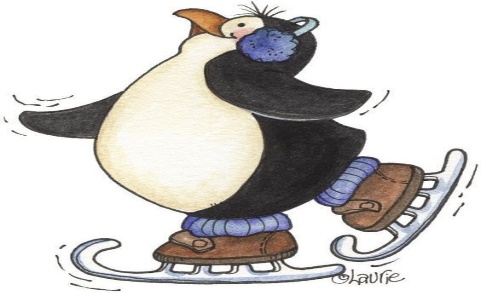 1.2.- 4.2.20227.2.- 11.2.2022Jídelníček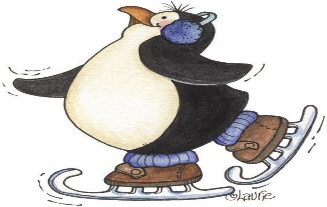 14.2. – 18.2.202221.2.- 25.2.2022 Jídelníček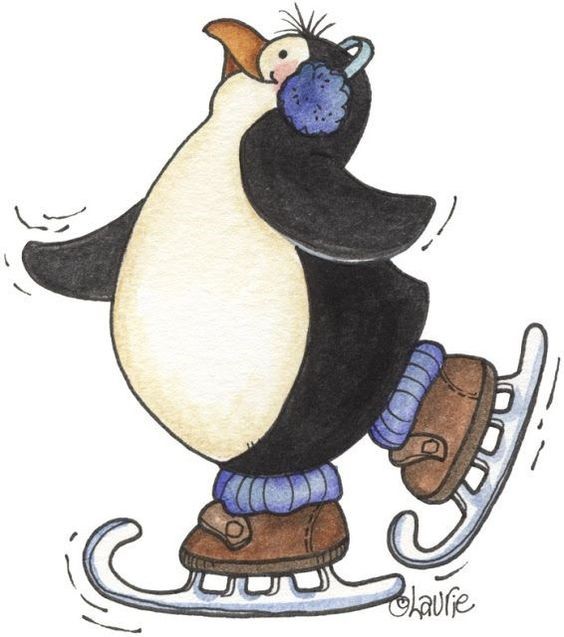 28.2.2022DatumHlavní chodHlavní chodAlergenyPondělíPolévkaPondělíI.PondělíII.Úterý1.2.PolévkaDrožďová s kapánímA 1,3,7,9Úterý1.2.I.Mexický guláš, rýže, jogurtA 1,7Úterý1.2.II.Čínské nudle s kuřecím masem a zeleninouA 1,9Středa2.2.PolévkaSlezská zelňačkaA 1,3,7Středa2.2.I.Treska zapečená se sýrem, brambory, okurkový salátA 3,4Středa2.2.II.Jáhlový nákyp se švestkami, ovoceA 1Čtvrtek3.2.PolévkaZeleninová s krupicovými nokyA 1,3,7,9Čtvrtek3.2.I.Vepřové v kapustě, bramborový knedlík, ovoceA 1,3,7Čtvrtek3.2.II.Milánské špagety s kuřecím masemA 1,3Pátek4.2.PolévkaPátek4.2.I.Pololetní prázdninyPátek4.2.II.DatumHlavní chodHlavní chodAlergenyPondělí7.2.PolévkaPohanková se zeleninouA 9Pondělí7.2.I.Krůtí v ajvarové omáčce, těstoviny, ovoceA 1,3,7Pondělí7.2.II.Vepřový prejt, kysané zelí, bramboryA 1Úterý8.2.PolévkaČesneková s bramboremA 1,3Úterý8.2.I.Párek, hrachová kaše, chléb, okurekA 1Úterý8.2.II.Gnocchi se sýrovou omáčkou a kuřecím masemA 1,7Středa9.2.PolévkaBrokolicováA 1,7Středa9.2.I.Kuřecí ražničí na plechu, brambory, ledový salátA Středa9.2.II.Krůtí na zázvoru, rýže, řecký salátA 1Čtvrtek10.2.PolévkaCibulová se sýremA 1,3Čtvrtek10.2.I.Vídeňská roštěná, rýže, salát z červené řepyA 1Čtvrtek10.2.II.Tirol gröstl, sázené vejce, okurkový salátA 3Pátek11.2.PolévkaHovězí s těstovinouA 9Pátek11.2.I.Štěpánská sekaná, bramborová kaše, míchaný zel. salátA 1,3,7Pátek11.2.II.Hamburger s trhaným hovězím masem a zeleninouA 1DatumHlavní chodHlavní chodAlergenyPondělí14.2.PolévkaZeleninová s drožďovými knedlíčkyA 1,3,7,9Pondělí14.2.I.Králičí na paprice, těstovinyA 1,3,7Pondělí14.2.II.Zbojnická hovězí pečeně, farmářský bramborový knedlíkA 1,3,7Úterý15.2.PolévkaFrancouzskáA 1,3,7,9Úterý15.2.I.Kuřecí závitek se šunkou a sýrem, brambory, mrkvový salátA 1,3Úterý15.2.II.Arabský kotlík s čočkou a vepřovým masem, chlébA 1Středa16.2.PolévkaZ míchaných luštěninA 1,9Středa16.2.I.Nudle s tvarohem/mákem, ovoceA 1,3,7Středa16.2.II.Rybí lasagne, ledový salátA 1,3,7Čtvrtek17.2.PolévkaMrkvová s písmenkyA 1,3,7Čtvrtek17.2.I.Srbské rizoto s kuřecím masem, okurkový salátA Čtvrtek17.2.II.Uzené, křenová omáčka, knedlíkA 1,3,7Pátek18.2.PolévkaI.II.Švédská rybí polévkaVepřová krkovice na hořčici, brambory, ledový salátOrientálská hovězí pečeně, špecleA 1,4A 1,10A 1,3,7Pátek18.2.Pátek18.2.DatumHlavní chodHlavní chodAlergenyPondělí21.2.PolévkaŠpenátová se smaženým hráškemA 1,3,7Pondělí21.2.I.Asijská pánev s krůtím masem, jasmín.rýže, šleh. tvarohA 1,7Pondělí21.2.II.Losos na másle, brambory, zelný salát s kopremA 1,4,7Úterý22.2.PolévkaŘeckáA 9Úterý22.2.I.Čočka po brněnsku s kuřecím masem, chlébA 1,9Úterý22.2.II.Halušky s klobáskou a dipem ze zakysané smetanyA 1,3,7Středa23.2.PolévkaJáhlová se zeleninouA 9Středa23.2.I.Kuře na zelí, brambory, ovoceA 7Středa23.2.II.Krůtí ragú, tarhoňaA 1,3,7Čtvrtek24.2.PolévkaZeleninová se sýrovým kapánímA 1,3,7Čtvrtek24.2.I.Ruská hovězí pečeně, těstovinyA 1,3,7Čtvrtek24.2.II.Vepřové čevapčiči, brambory, pikantní omáčkaA 1,3,7Pátek25.9.PolévkaI.II.Hrachová s houskouSmažené rybí filé, bramborová kaše, mrkvový salátBulgurové rizoto se zeleninou, mrkvový salát                                        A 1A 1,3,7Pátek25.9.Pátek25.9.DatumHlavní chodHlavní chodAlergenyPondělí28.2.PolévkaBramborová s houbamiA 1,9Pondělí28.2.I.Bratislavská vepřová plec, knedlíkA 1,3,7Pondělí28.2.II.Kuřecí kung-pao s cizrnou, rýžeA 1